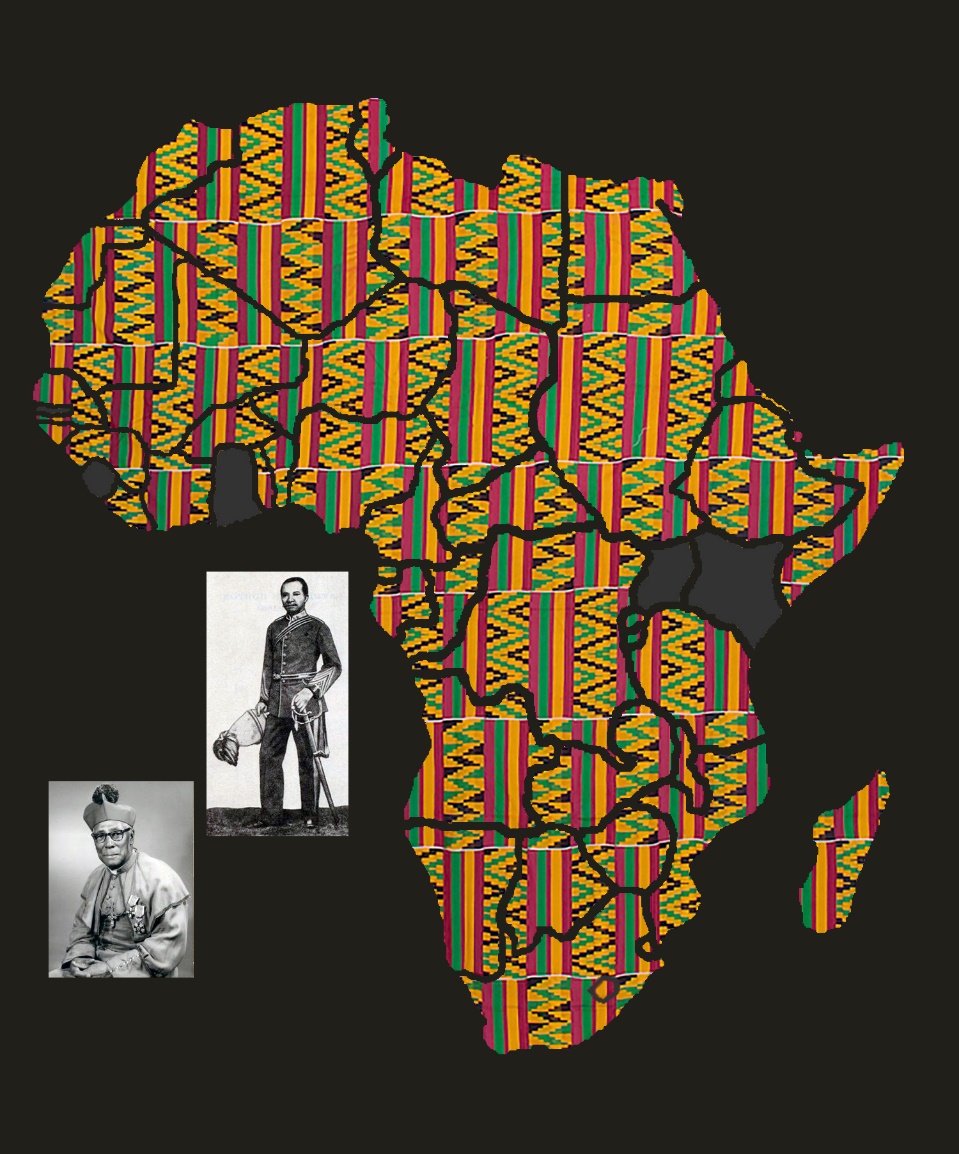 A publication of the Dictionary of African Christian Biography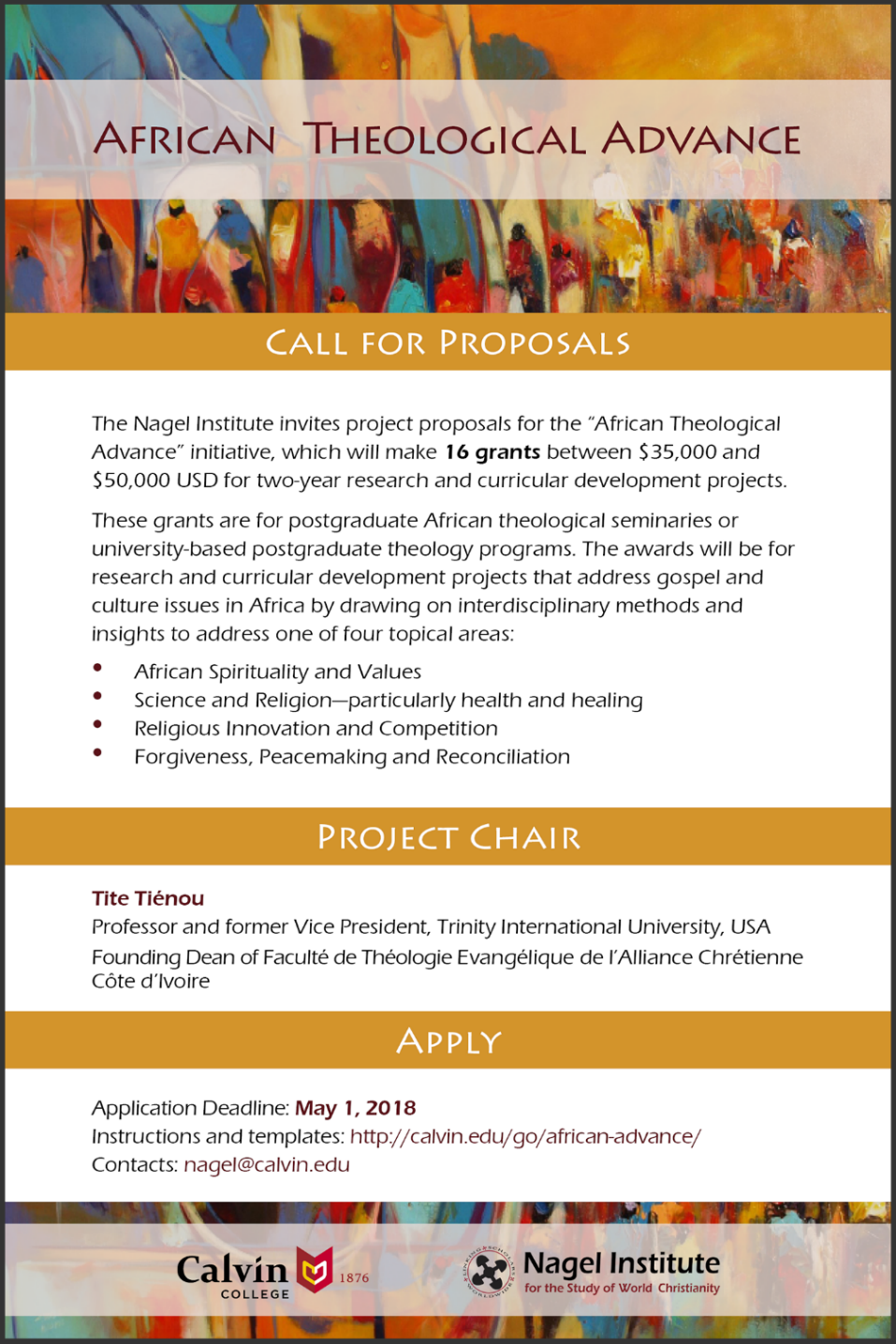 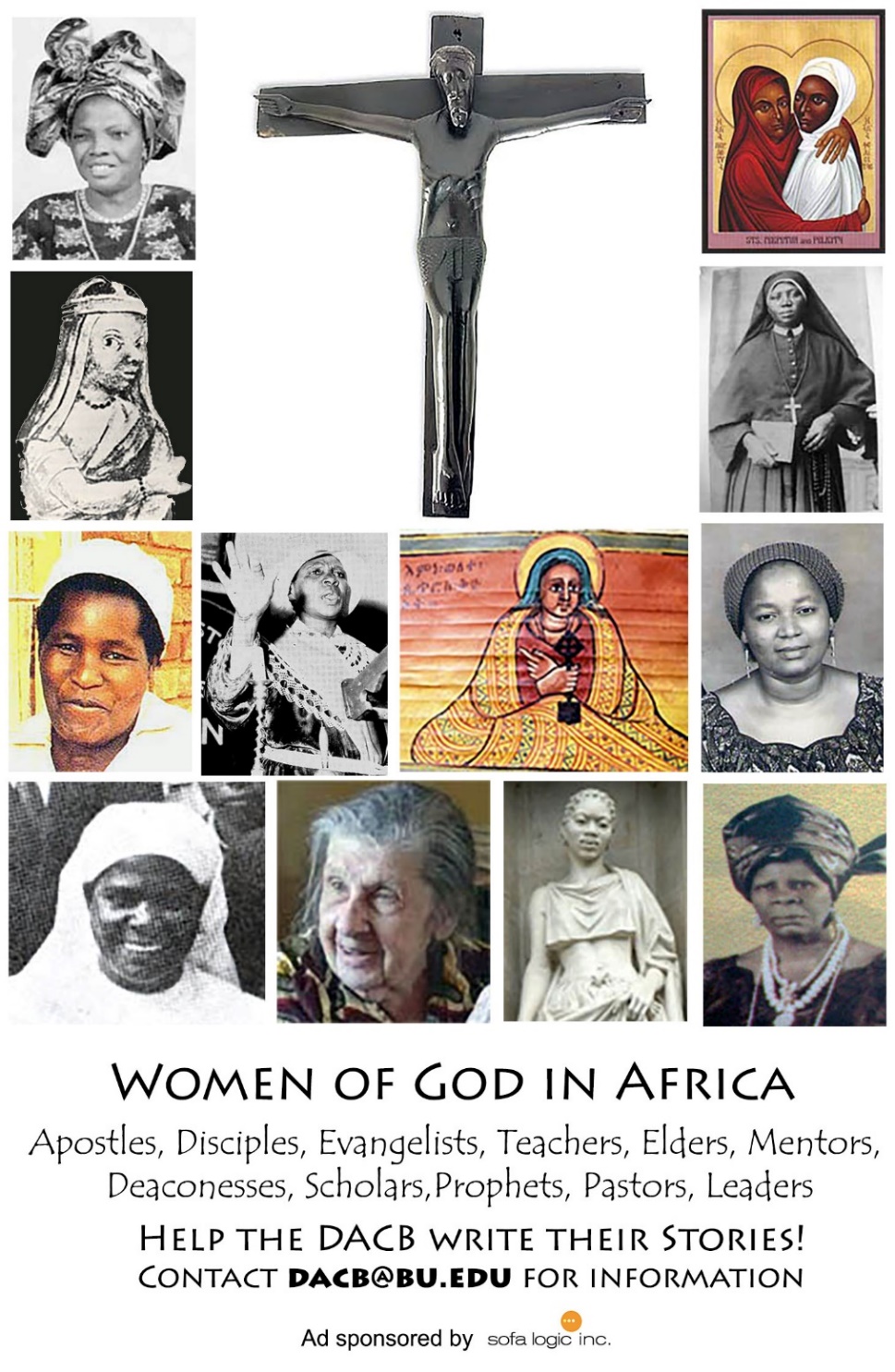 Journal of
  African
   Christian
    BiographyVol. 3, No. 1 (Jan 2018)Focus: 
Horton, Nicol, Maxwell, Richards (The Gambia)
Daniel Williams Alexander (East Africa)